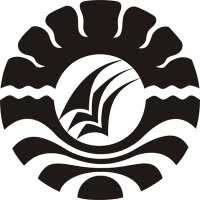 SKRIPSIMENINGKATKAN KEMAMPUAN BERHITUNG MELALUI BERMAIN JEMARI BERANGKA DI KELOMPOK B4TAMAN KANAK-KANAK TERATAI UNM KOTA MAKASSARMEUTIAH HARDIYANTI AHMADPROGRAM STUDI PENDIDIKAN GURU PENDIDIKAN ANAK USIA DINIFAKULTAS ILMU PENDIDIKANUNIVERSITAS NEGERI MAKASSAR2014